Pause.  Breathe.  Heal. 		     	Be StillFor just this moment, bring your attention to your breath. Inhale deeply and settle yourself into your body. Exhale the stress and tension you feel. On your next inhale, pray, BE STILLAnd as you exhale, AND KNOW THAT YOU ARE GODBE STILLAND KNOW THAT YOU ARE GODKeep breathing this prayer for a few moments.(Repeat the prayer several times) Conclude, remembering: Even now, God is with you, as near to you as your breath. Continue giving yourself the gift to pause, breath, and heal knowing you are not alone. He says, "Be still, and know that I am God; I will be exalted among the nations, I will be exalted in the earth." 					Psalm 46:10Copyright 2020 Catholic Health Association of the United States.				 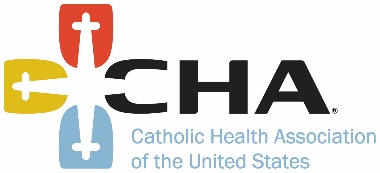 